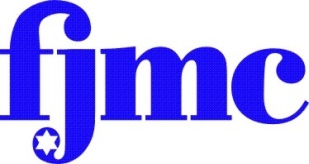 Succession Planning QuestionsWhat word do you see in SUCCESSION?Your most telling history will be the LINE OF SUCCESSION – or leaving the organization stronger then when you arrived. How were you trained to be a leader?What will be your legacy?  How many have more than one Vice President in line? How many have a Vice President selected for Succession? Who is President for life?  Who wants to be one.Are you training your Successor?Do your Vice Presidents interact with other Men's Clubs and Regional Officers?What training will your successor receive? Who does in-house training for your Vice President 's? Do your Past-President’s get involved?Is there Regional Training available? Do you feel positive about graduating into your next position of Responsibility? Region? International?  Shul? Is there a Regional Track for Club Successors? Regional Successors?How many of them have attended a FJMC Convention? Regional Retreat?If you're a Vice President, what are your goals?  Do you want to be President? What's your timetable?If you're a Region President, have you and your leadership team developed a way to scout Club Talent and Nurture it for region office?Will you have a big party at the end of your term? Will you be a SUCCESS? 